ADHERER c'est aussi pouvoir donner un peu de son temps - IMPULSER des projets ou AIDER la MJC à mener à bien les projets des adhérents, c'est possible !Une participation possible via des coups de main ponctuels :Distribution d’affiches/flyersCuisine/confection gâteauxCouture, aide costume galaInstallation/rangement logistique (chaises, salle…) : ciné ou spectacle scolaire, spectacles divers, expos, ciné débat… etc etcAide accompagnement sorties (ski, sorties diverses…)Aide aux inscriptions de la rentréePrise de photos (lors des événements ou pour alimenter le site internet)Assurer une veille dans le Dauphiné libéré et transmettre les articles à la MJC…..Une participation possible via des fonctions ou rôles à tenir : Une participation possible via une expertise particulière pouvant être mise à disposition ponctuellement : Expertise comptableInformatique : installation, réseaux, maintenanceCommunication/marketingRégie son/lumièreConseil juridiqueAssuranceIdentification de mécènes/sponsorsAutre : ____________________________Une participation via un projet que vous souhaitez développer et que vous aimeriez partager :__________________________________________________Tout autre soutien non identifié sur ce document que vous pourriez proposer : __________________________________________________NOM : ____________________________Prénom : __________________________Mail : _____________________________MERCI pour votre soutien et votre implication !! 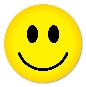 Fonction/rôlePrécisionsCompétences nécessaires ???Membre du conseil d’Administration4 à 5 réunions par an en soirée (2 heures par réunion). Echanger et prendre des décisions concernant la vie de la MJC. Dès 16 ans !Pas de compétences spécifiques, mais l’envie de soutenir et faire avancer la MJC. 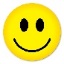 Membre de la commission culturelle3 à 4 réunions par an en soirée (2 heures par réunion). Echanger et prendre des décisions concernant la programmation culturelle de la MJCPas de compétences particulières mais un intérêt ou une curiosité pour les spectacles, expositions, films, sorties culturelles…Membre de la commission enfance3 à 4 réunions par an en soirée (2 heures par réunion). Echanger principalement sur le centre de loisirs, ses projets, ses enjeux.Pas de compétences particulières : envie d’échanger au sujet du centre de loisirs, des activités proposées, de l’organisation….Membre de la commission Jeunesse (Ados)Une commission à faire vivre : organisation à définir avec les personnes volontaires.Pas de compétences particulières : intérêt pour le secteur ados , son organisation, les activités qu’il proposeRéférent activitéUne nouveauté ! un adhérent référent qui favorise le lien entre l’activité, le prof et le bureau, le secrétariat et la directionPas de compétences particulières : passer à la MJC (1 à 2 fois par an) et distribuer des éléments dans le cours concerné. Savoir transmettre des infos.Parent référent écoleUne nouveauté ! 1 à 2 parents par école !Pas de compétences particulières : passer à la MJC 2 ou 3 fois par an, transmettre à l’école de son enfant  (notamment à la directrice) d’éventuels flyers à distribuer.